Aanmeldformulier 1-daagse cursus voor studentenraden 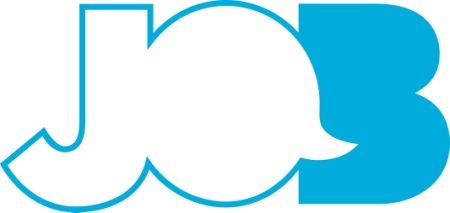 CursusDatum van voorkeur: Omcirkel welke training jullie voorkeur heeft:1) Effectief onderhandelen2) Slim afspraken maken3) rechten van de studentenraad en vergaderen 4) Communicatie met de achterbanHoeveel studenten zitten er in je studentenraad? Is je studentenraad lid van JOB?  Ja / NeeWat willen jullie leren tijdens de cursus? Wat gaat er goed in de studentenraad? Wat gaat er niet goed in de studentenraad? □ JA! Mijn studentenraad wil graag meer leren over hoe ik de resultaten van de JOB-monitor kan gebruiken. Gegevens contactpersoon studentenraadNaam: Telefoonnummer: E-mailadres:Gegevens begeleider studentenraadNaam: Telefoonnummer: E-mailadres:SchoolgegevensSchoolnaam: Factuuradres: Postcode: 					Plaats: Betaling: De school betaalt / de leden van de raad betalen zelfKostenDe kosten van de training bedragen €50,- en de reiskosten van de trainer. Is je studentenraad lid van JOB? Je betaalt dan alleen de reiskosten.Kies je de JOB-monitor module? Dan betaal je ook geen reiskosten. De training vindt plaats op jouw school. Alleen als er minder dan 6 mensen deelnemen aan de cursus, dan wordt de cursus op het kantoor van JOB in Amsterdam gegeven.AnnuleringsvoorwaardenTot uiterlijk één week van tevoren kan de cursus kosteloos afgezegd worden. Bij afzegging korter dan één week van tevoren wordt € 250,- in rekening gebracht. Wanneer er op de dag zelf minder dan 6 mensen aanwezig zijn dan wordt er € 150,- in rekening gebracht.Deelnemers cursusHandtekening contactpersoon studentenraad			Datum:Handtekening begeleider studentenraad			Datum:s.v.p. dit formulier invullen en samen met je laatste notulen mailen naar jobacademy@jobmbo.nl of per post naar Drieharingstraat 6, 3511 BJ te Utrecht. Naame-mailtelefoonnummer1.2.3.4.5.6.7.8.9.10.11.12.13.14.15.16.17.18.19.20.